Estimada Familia,Durante esta próxima unidad, estaremos edificando en estrategias de matemáticas mentales que hemos estado usando durante nuestras charlas de números en clase.  Pronto, notara que su hijo comenzara a usar algoritmos estándares para sumar y restar.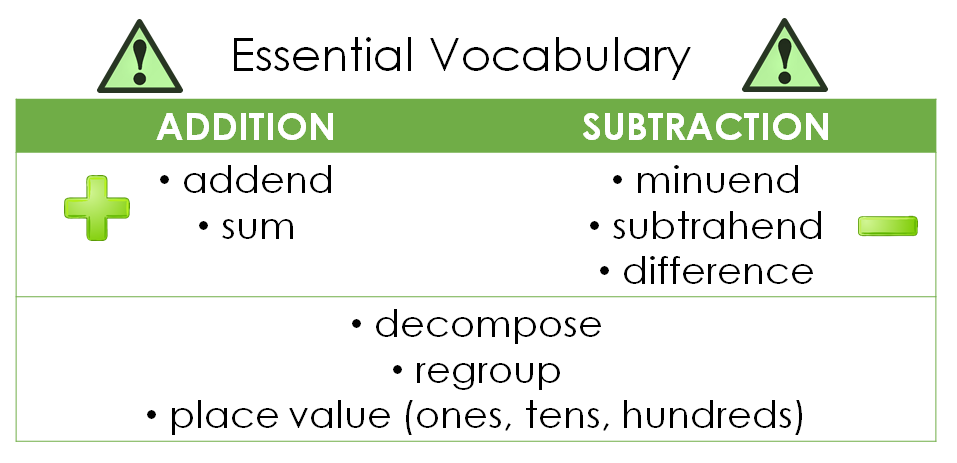 Echemos un vistazo a lo que los estudiantes han aprendido hasta el momento:  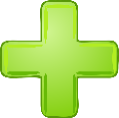 AdiciónHasta el momento este año, hemos estado fortaleciendo nuestras habilidades matemáticas mentales.  Cuando los estudiantes suman mentalmente, usan su entendimiento de valor de posición  para resolver problemas eficazmente.  Una vez que tengan esas habilidades en su lugar, están listos para el algoritmo estándar.  Considere el progreso abajo.  Note como las estrategias matemáticas mentales conducen a un entendimiento mejor de los procedimientos asociados con el algoritmo estándar de sumar.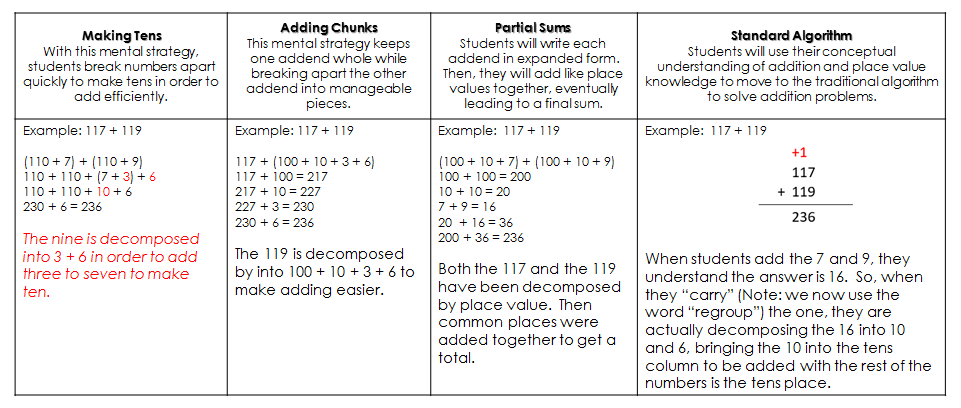 Subtraction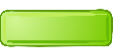 The mental math skills we are using have also been preparing our students to subtract using the standard algorithm.   When SustracciónLas habilidades matemáticas mentales que estamos usando también han estado preparando a los estudiantes para restar usando el algoritmo estándar.  Cuando los estudiantes restan mentalmente, usan el valor de posición para separar números para poder reducir sus totales.  También usan la relación entre sumar y restar para resolver problemas.  Una vez que tengan esas habilidades en su lugar, están listos para el algoritmo estándar.  Considere el progreso abajo.  Note como las estrategias matemáticas mentales conducen a un entendimiento mejor de los procedimientos asociados con el algoritmo estándar de restar.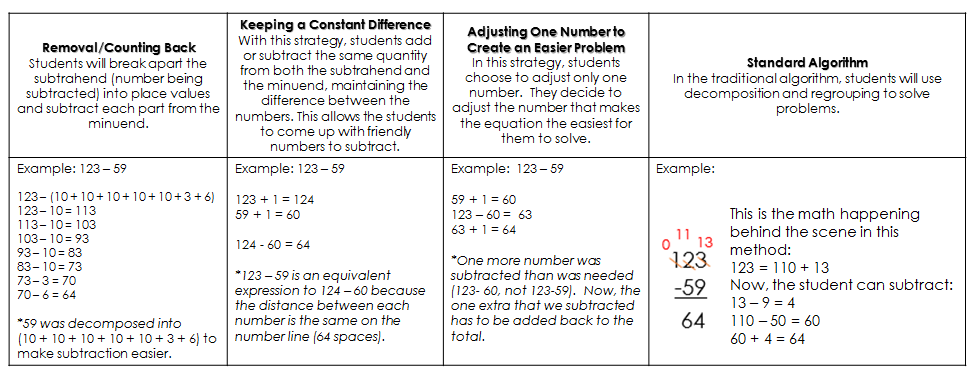 ¡Tenga una mente abierta!  Su hijo está adquiriendo un entendimiento profundo del valor de posición que le ayudara a sumar y restar en muchas situaciones, incluyendo lugares como el supermercado, donde no siempre están disponibles un lápiz y papel.Anime a su hijo a que le hable sobre como están resolviendo problemas.  A menudo, elaboran maneras muy creativas para buscar respuestas que son más eficaces que el algoritmo estándar.   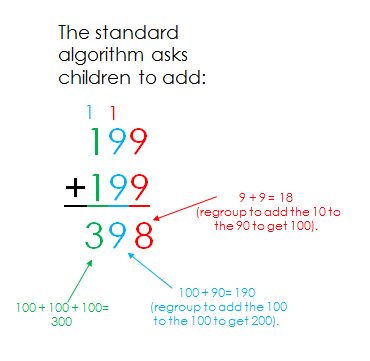 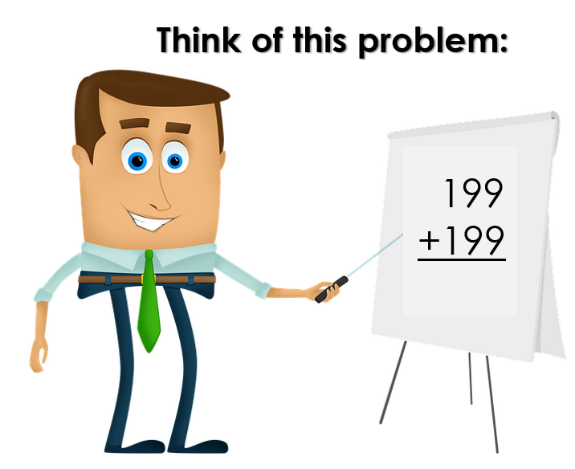 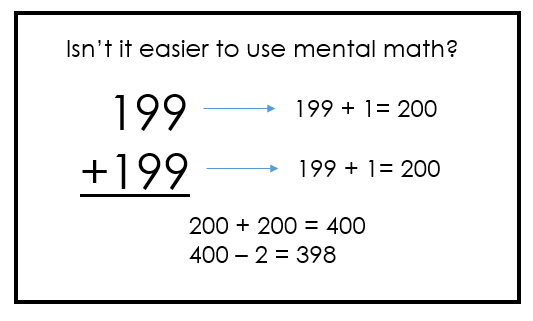 KinderPrimer GradoSegundo GradoTercer GradoLos estudiantes aprendieron el significado de sumar y restar.  Comenzaron resolviendo problemas de planteo sencillos que envolvían sumar y restar dentro de 10.  Los estudiantes aprendieron a sumar y restar dentro de 20 usando estrategias como contar hacia adelante, hacienda diez, valor de posición, y usando una línea numérica.  También comenzaron a entender el signo de igual como un punto de balance en una ecuación.  Los estudiantes aprendieron  a sumar y restar dentro de 100, encontrando el número desconocido en una ecuación.  Resolvieron problemas de un-paso y 2-pasos.  También se hicieron fluentes en sumar y restar (dentro de 20) usando estrategias mentales.Los estudiantes resolvieron problemas de dos-pasos usando ecuaciones con un símbolo para el número desconocido.  Aprendieron a usar estrategias de estimación para acceder la razonabilidad de sus respuestas de problemas de sumar y restar hasta 1,000.  Usaron valor de posición y la relación entre sumar y restar para resolver problemas.